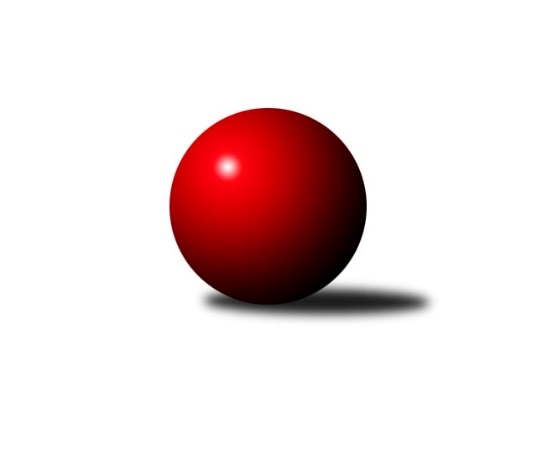 Č.6Ročník 2014/2015	23.5.2024 1. KLZ 2014/2015Statistika 6. kolaTabulka družstev:		družstvo	záp	výh	rem	proh	skore	sety	průměr	body	plné	dorážka	chyby	1.	TJ Spartak Přerov	6	5	0	1	32.5 : 15.5 	(79.5 : 64.5)	3289	10	2197	1092	26	2.	KK Slavia Praha	6	4	1	1	35.0 : 13.0 	(87.5 : 56.5)	3294	9	2198	1095	20.3	3.	SKK  Náchod	6	4	0	2	32.0 : 16.0 	(89.0 : 55.0)	3203	8	2149	1053	24.5	4.	KC Zlín	6	4	0	2	30.0 : 18.0 	(79.0 : 65.0)	3172	8	2137	1035	29.5	5.	TJ Valašské Meziříčí	6	4	0	2	29.0 : 19.0 	(77.5 : 66.5)	3254	8	2184	1071	25.2	6.	KK Zábřeh	6	3	1	2	28.0 : 20.0 	(79.0 : 65.0)	3254	7	2159	1095	19.8	7.	KK Konstruktiva Praha	6	2	2	2	25.0 : 23.0 	(71.0 : 73.0)	3272	6	2198	1074	29.3	8.	TJ Sokol Duchcov	6	2	0	4	18.0 : 30.0 	(64.0 : 80.0)	3155	4	2127	1028	28.2	9.	TJ Sokol Husovice	6	2	0	4	17.5 : 30.5 	(62.5 : 81.5)	3074	4	2104	969	31.7	10.	KK Blansko	6	2	0	4	17.0 : 31.0 	(69.0 : 75.0)	3187	4	2129	1057	28.5	11.	SKK Jičín	6	2	0	4	15.0 : 33.0 	(61.5 : 82.5)	3195	4	2136	1059	30.2	12.	TJ Lokomotiva Česká Třebová	6	0	0	6	9.0 : 39.0 	(44.5 : 99.5)	3136	0	2152	984	36.5Tabulka doma:		družstvo	záp	výh	rem	proh	skore	sety	průměr	body	maximum	minimum	1.	KC Zlín	4	4	0	0	25.0 : 7.0 	(59.0 : 37.0)	3116	8	3136	3094	2.	TJ Spartak Přerov	4	4	0	0	23.0 : 9.0 	(57.5 : 38.5)	3299	8	3341	3266	3.	SKK  Náchod	3	3	0	0	21.0 : 3.0 	(53.0 : 19.0)	3271	6	3300	3241	4.	TJ Valašské Meziříčí	3	3	0	0	19.0 : 5.0 	(46.0 : 26.0)	3320	6	3405	3265	5.	KK Zábřeh	3	2	1	0	18.0 : 6.0 	(45.0 : 27.0)	3230	5	3259	3211	6.	KK Slavia Praha	2	2	0	0	15.0 : 1.0 	(31.0 : 17.0)	3205	4	3255	3155	7.	TJ Sokol Duchcov	3	2	0	1	13.0 : 11.0 	(37.5 : 34.5)	3225	4	3250	3195	8.	KK Blansko	3	2	0	1	12.0 : 12.0 	(37.5 : 34.5)	3335	4	3423	3291	9.	TJ Sokol Husovice	4	2	0	2	16.5 : 15.5 	(52.5 : 43.5)	3210	4	3251	3177	10.	KK Konstruktiva Praha	2	1	1	0	9.0 : 7.0 	(28.0 : 20.0)	3185	3	3191	3178	11.	SKK Jičín	2	1	0	1	7.0 : 9.0 	(23.5 : 24.5)	3399	2	3408	3390	12.	TJ Lokomotiva Česká Třebová	3	0	0	3	3.0 : 21.0 	(18.5 : 53.5)	3263	0	3296	3224Tabulka venku:		družstvo	záp	výh	rem	proh	skore	sety	průměr	body	maximum	minimum	1.	KK Slavia Praha	4	2	1	1	20.0 : 12.0 	(56.5 : 39.5)	3316	5	3518	3150	2.	KK Konstruktiva Praha	4	1	1	2	16.0 : 16.0 	(43.0 : 53.0)	3294	3	3493	3163	3.	TJ Spartak Přerov	2	1	0	1	9.5 : 6.5 	(22.0 : 26.0)	3285	2	3354	3215	4.	SKK  Náchod	3	1	0	2	11.0 : 13.0 	(36.0 : 36.0)	3180	2	3349	2980	5.	KK Zábřeh	3	1	0	2	10.0 : 14.0 	(34.0 : 38.0)	3262	2	3274	3247	6.	TJ Valašské Meziříčí	3	1	0	2	10.0 : 14.0 	(31.5 : 40.5)	3232	2	3314	3076	7.	SKK Jičín	4	1	0	3	8.0 : 24.0 	(38.0 : 58.0)	3144	2	3373	2998	8.	KC Zlín	2	0	0	2	5.0 : 11.0 	(20.0 : 28.0)	3200	0	3230	3169	9.	TJ Sokol Husovice	2	0	0	2	1.0 : 15.0 	(10.0 : 38.0)	2937	0	2937	2937	10.	TJ Lokomotiva Česká Třebová	3	0	0	3	6.0 : 18.0 	(26.0 : 46.0)	3093	0	3156	3013	11.	KK Blansko	3	0	0	3	5.0 : 19.0 	(31.5 : 40.5)	3137	0	3181	3058	12.	TJ Sokol Duchcov	3	0	0	3	5.0 : 19.0 	(26.5 : 45.5)	3132	0	3152	3111Tabulka podzimní části:		družstvo	záp	výh	rem	proh	skore	sety	průměr	body	doma	venku	1.	TJ Spartak Přerov	6	5	0	1	32.5 : 15.5 	(79.5 : 64.5)	3289	10 	4 	0 	0 	1 	0 	1	2.	KK Slavia Praha	6	4	1	1	35.0 : 13.0 	(87.5 : 56.5)	3294	9 	2 	0 	0 	2 	1 	1	3.	SKK  Náchod	6	4	0	2	32.0 : 16.0 	(89.0 : 55.0)	3203	8 	3 	0 	0 	1 	0 	2	4.	KC Zlín	6	4	0	2	30.0 : 18.0 	(79.0 : 65.0)	3172	8 	4 	0 	0 	0 	0 	2	5.	TJ Valašské Meziříčí	6	4	0	2	29.0 : 19.0 	(77.5 : 66.5)	3254	8 	3 	0 	0 	1 	0 	2	6.	KK Zábřeh	6	3	1	2	28.0 : 20.0 	(79.0 : 65.0)	3254	7 	2 	1 	0 	1 	0 	2	7.	KK Konstruktiva Praha	6	2	2	2	25.0 : 23.0 	(71.0 : 73.0)	3272	6 	1 	1 	0 	1 	1 	2	8.	TJ Sokol Duchcov	6	2	0	4	18.0 : 30.0 	(64.0 : 80.0)	3155	4 	2 	0 	1 	0 	0 	3	9.	TJ Sokol Husovice	6	2	0	4	17.5 : 30.5 	(62.5 : 81.5)	3074	4 	2 	0 	2 	0 	0 	2	10.	KK Blansko	6	2	0	4	17.0 : 31.0 	(69.0 : 75.0)	3187	4 	2 	0 	1 	0 	0 	3	11.	SKK Jičín	6	2	0	4	15.0 : 33.0 	(61.5 : 82.5)	3195	4 	1 	0 	1 	1 	0 	3	12.	TJ Lokomotiva Česká Třebová	6	0	0	6	9.0 : 39.0 	(44.5 : 99.5)	3136	0 	0 	0 	3 	0 	0 	3Tabulka jarní části:		družstvo	záp	výh	rem	proh	skore	sety	průměr	body	doma	venku	1.	KK Zábřeh	0	0	0	0	0.0 : 0.0 	(0.0 : 0.0)	0	0 	0 	0 	0 	0 	0 	0 	2.	KK Slavia Praha	0	0	0	0	0.0 : 0.0 	(0.0 : 0.0)	0	0 	0 	0 	0 	0 	0 	0 	3.	SKK Jičín	0	0	0	0	0.0 : 0.0 	(0.0 : 0.0)	0	0 	0 	0 	0 	0 	0 	0 	4.	TJ Sokol Duchcov	0	0	0	0	0.0 : 0.0 	(0.0 : 0.0)	0	0 	0 	0 	0 	0 	0 	0 	5.	TJ Spartak Přerov	0	0	0	0	0.0 : 0.0 	(0.0 : 0.0)	0	0 	0 	0 	0 	0 	0 	0 	6.	KC Zlín	0	0	0	0	0.0 : 0.0 	(0.0 : 0.0)	0	0 	0 	0 	0 	0 	0 	0 	7.	TJ Lokomotiva Česká Třebová	0	0	0	0	0.0 : 0.0 	(0.0 : 0.0)	0	0 	0 	0 	0 	0 	0 	0 	8.	TJ Valašské Meziříčí	0	0	0	0	0.0 : 0.0 	(0.0 : 0.0)	0	0 	0 	0 	0 	0 	0 	0 	9.	SKK  Náchod	0	0	0	0	0.0 : 0.0 	(0.0 : 0.0)	0	0 	0 	0 	0 	0 	0 	0 	10.	KK Konstruktiva Praha	0	0	0	0	0.0 : 0.0 	(0.0 : 0.0)	0	0 	0 	0 	0 	0 	0 	0 	11.	TJ Sokol Husovice	0	0	0	0	0.0 : 0.0 	(0.0 : 0.0)	0	0 	0 	0 	0 	0 	0 	0 	12.	KK Blansko	0	0	0	0	0.0 : 0.0 	(0.0 : 0.0)	0	0 	0 	0 	0 	0 	0 	0 Zisk bodů pro družstvo:		jméno hráče	družstvo	body	zápasy	v %	dílčí body	sety	v %	1.	Vendula Šebková 	TJ Valašské Meziříčí 	6	/	6	(100%)	20.5	/	24	(85%)	2.	Gabriela Helisová 	TJ Spartak Přerov 	6	/	6	(100%)	19	/	24	(79%)	3.	Petra Najmanová 	KK Konstruktiva Praha  	6	/	6	(100%)	17.5	/	24	(73%)	4.	Jana Račková 	KK Slavia Praha 	6	/	6	(100%)	16	/	24	(67%)	5.	Kristýna Strouhalová 	KK Slavia Praha 	6	/	6	(100%)	16	/	24	(67%)	6.	Natálie Topičová 	TJ Valašské Meziříčí 	5	/	5	(100%)	14	/	20	(70%)	7.	Michaela Sedláčková 	TJ Spartak Přerov 	5	/	6	(83%)	17	/	24	(71%)	8.	Martina Zimáková 	KC Zlín 	5	/	6	(83%)	16.5	/	24	(69%)	9.	Ludmila Holubová 	KK Konstruktiva Praha  	5	/	6	(83%)	15	/	24	(63%)	10.	Simona Koutníková 	TJ Sokol Duchcov 	5	/	6	(83%)	14	/	24	(58%)	11.	Zuzana Musilová 	KK Blansko  	5	/	6	(83%)	14	/	24	(58%)	12.	Dana Adamů 	SKK  Náchod 	4	/	4	(100%)	14	/	16	(88%)	13.	Jitka Killarová 	KK Zábřeh 	4	/	5	(80%)	14.5	/	20	(73%)	14.	Adéla Kolaříková 	TJ Sokol Duchcov 	4	/	5	(80%)	14	/	20	(70%)	15.	Blanka Mizerová 	KK Slavia Praha 	4	/	5	(80%)	14	/	20	(70%)	16.	Martina Hrdinová 	SKK  Náchod 	4	/	5	(80%)	13	/	20	(65%)	17.	Ivana Pitronová 	TJ Sokol Husovice 	4	/	5	(80%)	12.5	/	20	(63%)	18.	Bohdana Jankových 	KC Zlín 	4	/	5	(80%)	12	/	20	(60%)	19.	Eliška Kubáčková 	KC Zlín 	4	/	5	(80%)	12	/	20	(60%)	20.	Kamila Katzerová 	TJ Spartak Přerov 	4	/	5	(80%)	8.5	/	20	(43%)	21.	Dana Wiedermannová 	KK Zábřeh 	4	/	6	(67%)	14	/	24	(58%)	22.	Ludmila Johnová 	TJ Lokomotiva Česká Třebová 	4	/	6	(67%)	13	/	24	(54%)	23.	Veronika Petrov 	KK Konstruktiva Praha  	3	/	4	(75%)	11	/	16	(69%)	24.	Barbora Divílková st.	KC Zlín 	3	/	4	(75%)	9	/	16	(56%)	25.	Pavlína Procházková 	TJ Sokol Husovice 	3	/	5	(60%)	13	/	20	(65%)	26.	Vladimíra Šťastná 	KK Slavia Praha 	3	/	5	(60%)	12	/	20	(60%)	27.	Aneta Cvejnová 	SKK  Náchod 	3	/	5	(60%)	11	/	20	(55%)	28.	Martina Tomášková 	SKK Jičín 	3	/	5	(60%)	11	/	20	(55%)	29.	Lucie Kelpenčevová 	TJ Sokol Husovice 	3	/	5	(60%)	11	/	20	(55%)	30.	Šárka Majerová 	SKK  Náchod 	3	/	5	(60%)	10.5	/	20	(53%)	31.	Vlasta Kohoutová 	KK Slavia Praha 	3	/	5	(60%)	10.5	/	20	(53%)	32.	Jitka Szczyrbová 	TJ Spartak Přerov 	3	/	5	(60%)	9.5	/	20	(48%)	33.	Šárka Marková 	KK Slavia Praha 	3	/	5	(60%)	9	/	20	(45%)	34.	Romana Švubová 	KK Zábřeh 	3	/	6	(50%)	13	/	24	(54%)	35.	Lenka Horňáková 	KK Zábřeh 	3	/	6	(50%)	12	/	24	(50%)	36.	Lenka Kubová 	KK Zábřeh 	3	/	6	(50%)	12	/	24	(50%)	37.	Zdeňka Ševčíková 	KK Blansko  	3	/	6	(50%)	12	/	24	(50%)	38.	Markéta Jandíková 	TJ Valašské Meziříčí 	3	/	6	(50%)	12	/	24	(50%)	39.	Kateřina Fajdeková 	TJ Spartak Přerov 	3	/	6	(50%)	11.5	/	24	(48%)	40.	Marie Říhová 	SKK Jičín 	3	/	6	(50%)	10.5	/	24	(44%)	41.	Markéta Hofmanová 	TJ Sokol Duchcov 	2	/	2	(100%)	6	/	8	(75%)	42.	Naděžda Dobešová 	KK Slavia Praha 	2	/	3	(67%)	9	/	12	(75%)	43.	Lucie Pavelková 	TJ Valašské Meziříčí 	2	/	3	(67%)	7	/	12	(58%)	44.	Jana Navláčilová 	TJ Valašské Meziříčí 	2	/	4	(50%)	8	/	16	(50%)	45.	Šárka Nováková 	KC Zlín 	2	/	5	(40%)	9.5	/	20	(48%)	46.	Olga Ollingerová 	KK Zábřeh 	2	/	5	(40%)	8.5	/	20	(43%)	47.	Martina Čapková 	KK Konstruktiva Praha  	2	/	5	(40%)	7.5	/	20	(38%)	48.	Helena Šamalová 	SKK Jičín 	2	/	5	(40%)	7.5	/	20	(38%)	49.	Lucie Nevřivová 	KK Blansko  	2	/	6	(33%)	13.5	/	24	(56%)	50.	Markéta Hofmanová 	SKK Jičín 	2	/	6	(33%)	11.5	/	24	(48%)	51.	Soňa Lahodová 	KK Blansko  	2	/	6	(33%)	10	/	24	(42%)	52.	Renata Rybářová 	TJ Sokol Duchcov 	2	/	6	(33%)	9.5	/	24	(40%)	53.	Lucie Kaucká 	TJ Lokomotiva Česká Třebová 	2	/	6	(33%)	7.5	/	24	(31%)	54.	Pavlína Keprtová 	KK Zábřeh 	1	/	1	(100%)	4	/	4	(100%)	55.	Hana Stehlíková 	KC Zlín 	1	/	1	(100%)	3	/	4	(75%)	56.	Veronika Štáblová 	TJ Sokol Husovice 	1	/	1	(100%)	3	/	4	(75%)	57.	Zuzana Machalová 	TJ Spartak Přerov 	1	/	2	(50%)	6	/	8	(75%)	58.	Alena Kantnerová 	TJ Valašské Meziříčí 	1	/	2	(50%)	3.5	/	8	(44%)	59.	Lucie Moravcová 	SKK  Náchod 	1	/	2	(50%)	3	/	8	(38%)	60.	Michaela Kučerová 	SKK  Náchod 	1	/	3	(33%)	6	/	12	(50%)	61.	Monika Pšenková 	TJ Sokol Husovice 	1	/	3	(33%)	5	/	12	(42%)	62.	Dita Trochtová 	KC Zlín 	1	/	3	(33%)	3	/	12	(25%)	63.	Hana Viewegová 	KK Konstruktiva Praha  	1	/	3	(33%)	2	/	12	(17%)	64.	Jana Čiháková 	KK Konstruktiva Praha  	1	/	4	(25%)	8	/	16	(50%)	65.	Monika Smutná 	TJ Sokol Husovice 	1	/	4	(25%)	8	/	16	(50%)	66.	Nikol Plačková 	TJ Sokol Duchcov 	1	/	4	(25%)	7.5	/	16	(47%)	67.	Ilona Bezdíčková 	SKK  Náchod 	1	/	4	(25%)	5	/	16	(31%)	68.	Andrea Jánová 	TJ Lokomotiva Česká Třebová 	1	/	4	(25%)	5	/	16	(31%)	69.	Lucie Šťastná 	TJ Valašské Meziříčí 	1	/	4	(25%)	4.5	/	16	(28%)	70.	Marie Chlumská 	KK Konstruktiva Praha  	1	/	5	(20%)	8	/	20	(40%)	71.	Klára Zubajová 	TJ Valašské Meziříčí 	1	/	5	(20%)	8	/	20	(40%)	72.	Hana Kubáčková 	KC Zlín 	1	/	6	(17%)	11	/	24	(46%)	73.	Monika Hercíková 	SKK Jičín 	1	/	6	(17%)	11	/	24	(46%)	74.	Lenka Kalová st.	KK Blansko  	1	/	6	(17%)	9.5	/	24	(40%)	75.	Kateřina Kolářová 	TJ Lokomotiva Česká Třebová 	1	/	6	(17%)	7	/	24	(29%)	76.	Klára Pekařová 	TJ Lokomotiva Česká Třebová 	1	/	6	(17%)	5	/	24	(21%)	77.	Markéta Gabrhelová 	TJ Sokol Husovice 	0.5	/	1	(50%)	2	/	4	(50%)	78.	Martina Janyšková 	TJ Spartak Přerov 	0.5	/	3	(17%)	4	/	12	(33%)	79.	Olga Bučková 	TJ Sokol Duchcov 	0	/	1	(0%)	2	/	4	(50%)	80.	Eliška Petrů 	KK Blansko  	0	/	1	(0%)	2	/	4	(50%)	81.	Martina Danišová 	SKK Jičín 	0	/	1	(0%)	1	/	4	(25%)	82.	Eva Kopřivová 	KK Konstruktiva Praha  	0	/	1	(0%)	1	/	4	(25%)	83.	Lucie Leibnerová 	TJ Spartak Přerov 	0	/	1	(0%)	1	/	4	(25%)	84.	Helena Sobčáková 	KK Zábřeh 	0	/	1	(0%)	1	/	4	(25%)	85.	Jana Abrahamová 	SKK Jičín 	0	/	1	(0%)	0	/	4	(0%)	86.	Ludmila Šťastná 	TJ Valašské Meziříčí 	0	/	1	(0%)	0	/	4	(0%)	87.	Lenka Hanušová 	TJ Sokol Husovice 	0	/	2	(0%)	2	/	8	(25%)	88.	Lenka Chalupová 	TJ Sokol Duchcov 	0	/	2	(0%)	2	/	8	(25%)	89.	Eva Jelínková 	TJ Sokol Duchcov 	0	/	2	(0%)	1	/	8	(13%)	90.	Alena Holcová 	TJ Lokomotiva Česká Třebová 	0	/	3	(0%)	2	/	12	(17%)	91.	Růžena Svobodová 	TJ Sokol Duchcov 	0	/	3	(0%)	1	/	12	(8%)	92.	Soňa Daňková 	KK Blansko  	0	/	5	(0%)	8	/	20	(40%)	93.	Alena Šedivá 	SKK Jičín 	0	/	5	(0%)	7.5	/	20	(38%)	94.	Ivana Březinová 	TJ Sokol Duchcov 	0	/	5	(0%)	7	/	20	(35%)	95.	Kamila Šmerdová 	TJ Lokomotiva Česká Třebová 	0	/	5	(0%)	5	/	20	(25%)Průměry na kuželnách:		kuželna	průměr	plné	dorážka	chyby	výkon na hráče	1.	SKK Jičín, 1-4	3391	2241	1149	23.3	(565.2)	2.	TJ Lokomotiva Česká Třebová, 1-4	3338	2238	1100	27.8	(556.4)	3.	KK Blansko, 1-6	3325	2198	1127	27.0	(554.3)	4.	TJ Spartak Přerov, 1-6	3249	2159	1090	27.4	(541.6)	5.	TJ Valašské Meziříčí, 1-4	3237	2182	1054	26.5	(539.5)	6.	Duchcov, 1-4	3234	2151	1082	25.0	(539.1)	7.	TJ Sokol Husovice, 1-4	3218	2169	1048	32.9	(536.4)	8.	SKK Nachod, 1-4	3217	2161	1055	28.3	(536.2)	9.	KK Zábřeh, 1-4	3190	2153	1037	24.0	(531.7)	10.	KK Slavia Praha, 1-4	3145	2089	1055	20.0	(524.2)	11.	KK Konstruktiva Praha, 1-6	3133	2139	993	39.8	(522.2)	12.	KC Zlín, 1-4	3064	2085	978	33.6	(510.8)Nejlepší výkony na kuželnách:SKK Jičín, 1-4KK Konstruktiva Praha 	3493	3. kolo	Veronika Petrov 	KK Konstruktiva Praha 	644	3. koloSKK Jičín	3408	3. kolo	Markéta Hofmanová 	SKK Jičín	614	3. koloSKK Jičín	3390	5. kolo	Ludmila Holubová 	KK Konstruktiva Praha 	604	3. koloKK Zábřeh	3274	5. kolo	Lenka Horňáková 	KK Zábřeh	583	5. kolo		. kolo	Jana Čiháková 	KK Konstruktiva Praha 	583	3. kolo		. kolo	Marie Říhová 	SKK Jičín	582	5. kolo		. kolo	Markéta Hofmanová 	SKK Jičín	577	5. kolo		. kolo	Marie Říhová 	SKK Jičín	576	3. kolo		. kolo	Helena Šamalová 	SKK Jičín	569	5. kolo		. kolo	Monika Hercíková 	SKK Jičín	568	5. koloTJ Lokomotiva Česká Třebová, 1-4KK Slavia Praha	3518	3. kolo	Martina Tomášková 	SKK Jičín	631	1. koloSKK Jičín	3373	1. kolo	Martina Hrdinová 	SKK  Náchod	614	5. koloSKK  Náchod	3349	5. kolo	Lucie Kaucká 	TJ Lokomotiva Česká Třebová	611	3. koloTJ Lokomotiva Česká Třebová	3296	3. kolo	Naděžda Dobešová 	KK Slavia Praha	610	3. koloTJ Lokomotiva Česká Třebová	3269	1. kolo	Jana Račková 	KK Slavia Praha	604	3. koloTJ Lokomotiva Česká Třebová	3224	5. kolo	Vladimíra Šťastná 	KK Slavia Praha	601	3. kolo		. kolo	Lucie Kaucká 	TJ Lokomotiva Česká Třebová	578	1. kolo		. kolo	Markéta Hofmanová 	SKK Jičín	574	1. kolo		. kolo	Blanka Mizerová 	KK Slavia Praha	574	3. kolo		. kolo	Kamila Šmerdová 	TJ Lokomotiva Česká Třebová	574	3. koloKK Blansko, 1-6KK Blansko 	3423	1. kolo	Zuzana Musilová 	KK Blansko 	630	1. koloTJ Spartak Přerov	3354	5. kolo	Petra Najmanová 	KK Konstruktiva Praha 	605	1. koloKK Konstruktiva Praha 	3332	1. kolo	Jitka Szczyrbová 	TJ Spartak Přerov	600	5. koloKK Blansko 	3291	5. kolo	Lucie Nevřivová 	KK Blansko 	597	5. koloKK Blansko 	3291	3. kolo	Lucie Nevřivová 	KK Blansko 	588	1. koloKK Zábřeh	3264	3. kolo	Kamila Katzerová 	TJ Spartak Přerov	582	5. kolo		. kolo	Kateřina Fajdeková 	TJ Spartak Přerov	581	5. kolo		. kolo	Lucie Nevřivová 	KK Blansko 	580	3. kolo		. kolo	Ludmila Holubová 	KK Konstruktiva Praha 	579	1. kolo		. kolo	Soňa Daňková 	KK Blansko 	577	1. koloTJ Spartak Přerov, 1-6TJ Spartak Přerov	3341	1. kolo	Markéta Jandíková 	TJ Valašské Meziříčí	597	1. koloTJ Spartak Přerov	3309	6. kolo	Kamila Katzerová 	TJ Spartak Přerov	596	1. koloTJ Valašské Meziříčí	3307	1. kolo	Gabriela Helisová 	TJ Spartak Přerov	593	2. koloTJ Spartak Přerov	3279	2. kolo	Zuzana Machalová 	TJ Spartak Přerov	592	4. koloTJ Spartak Přerov	3266	4. kolo	Gabriela Helisová 	TJ Spartak Přerov	588	1. koloKC Zlín	3230	2. kolo	Gabriela Helisová 	TJ Spartak Přerov	587	6. koloTJ Lokomotiva Česká Třebová	3156	6. kolo	Kateřina Fajdeková 	TJ Spartak Přerov	576	1. koloTJ Sokol Duchcov	3111	4. kolo	Natálie Topičová 	TJ Valašské Meziříčí	573	1. kolo		. kolo	Kateřina Fajdeková 	TJ Spartak Přerov	570	6. kolo		. kolo	Michaela Sedláčková 	TJ Spartak Přerov	566	6. koloTJ Valašské Meziříčí, 1-4TJ Valašské Meziříčí	3405	4. kolo	Markéta Jandíková 	TJ Valašské Meziříčí	623	4. koloTJ Valašské Meziříčí	3289	6. kolo	Alena Kantnerová 	TJ Valašské Meziříčí	601	4. koloTJ Valašské Meziříčí	3265	2. kolo	Natálie Topičová 	TJ Valašské Meziříčí	596	4. koloKK Slavia Praha	3242	6. kolo	Blanka Mizerová 	KK Slavia Praha	584	6. koloKK Konstruktiva Praha 	3163	4. kolo	Natálie Topičová 	TJ Valašské Meziříčí	577	2. koloSKK Jičín	3059	2. kolo	Vendula Šebková 	TJ Valašské Meziříčí	568	2. kolo		. kolo	Kristýna Strouhalová 	KK Slavia Praha	559	6. kolo		. kolo	Vendula Šebková 	TJ Valašské Meziříčí	559	4. kolo		. kolo	Markéta Jandíková 	TJ Valašské Meziříčí	557	6. kolo		. kolo	Klára Zubajová 	TJ Valašské Meziříčí	555	6. koloDuchcov, 1-4KK Slavia Praha	3353	1. kolo	Martina Hrdinová 	SKK  Náchod	584	3. koloTJ Sokol Duchcov	3250	1. kolo	Vlasta Kohoutová 	KK Slavia Praha	579	1. koloTJ Sokol Duchcov	3230	3. kolo	Simona Koutníková 	TJ Sokol Duchcov	573	1. koloSKK  Náchod	3211	3. kolo	Kristýna Strouhalová 	KK Slavia Praha	568	1. koloTJ Sokol Duchcov	3195	5. kolo	Naděžda Dobešová 	KK Slavia Praha	566	1. koloKC Zlín	3169	5. kolo	Dana Adamů 	SKK  Náchod	558	3. kolo		. kolo	Adéla Kolaříková 	TJ Sokol Duchcov	555	5. kolo		. kolo	Jana Račková 	KK Slavia Praha	555	1. kolo		. kolo	Markéta Hofmanová 	TJ Sokol Duchcov	553	1. kolo		. kolo	Simona Koutníková 	TJ Sokol Duchcov	553	3. koloTJ Sokol Husovice, 1-4TJ Valašské Meziříčí	3314	5. kolo	Jitka Killarová 	KK Zábřeh	596	1. koloTJ Sokol Husovice	3251	3. kolo	Pavlína Procházková 	TJ Sokol Husovice	588	3. koloKK Zábřeh	3247	1. kolo	Natálie Topičová 	TJ Valašské Meziříčí	583	5. koloTJ Spartak Přerov	3215	3. kolo	Monika Smutná 	TJ Sokol Husovice	574	1. koloTJ Sokol Husovice	3212	5. kolo	Ivana Pitronová 	TJ Sokol Husovice	571	5. koloTJ Sokol Husovice	3200	1. kolo	Gabriela Helisová 	TJ Spartak Přerov	570	3. koloTJ Sokol Husovice	3177	6. kolo	Klára Zubajová 	TJ Valašské Meziříčí	568	5. koloTJ Sokol Duchcov	3133	6. kolo	Lucie Kelpenčevová 	TJ Sokol Husovice	566	3. kolo		. kolo	Vendula Šebková 	TJ Valašské Meziříčí	565	5. kolo		. kolo	Pavlína Procházková 	TJ Sokol Husovice	563	1. koloSKK Nachod, 1-4SKK  Náchod	3300	6. kolo	Aneta Cvejnová 	SKK  Náchod	578	6. koloSKK  Náchod	3241	4. kolo	Martina Tomášková 	SKK Jičín	571	6. koloKK Blansko 	3181	4. kolo	Aneta Cvejnová 	SKK  Náchod	571	4. koloSKK Jičín	3146	6. kolo	Zuzana Musilová 	KK Blansko 	569	4. koloSKK  Náchod	24	2. kolo	Martina Hrdinová 	SKK  Náchod	569	6. koloTJ Sokol Husovice	0	2. kolo	Dana Adamů 	SKK  Náchod	561	6. kolo		. kolo	Martina Hrdinová 	SKK  Náchod	554	4. kolo		. kolo	Ilona Bezdíčková 	SKK  Náchod	551	6. kolo		. kolo	Markéta Hofmanová 	SKK Jičín	538	6. kolo		. kolo	Soňa Lahodová 	KK Blansko 	535	4. koloKK Zábřeh, 1-4KK Zábřeh	3259	6. kolo	Dana Wiedermannová 	KK Zábřeh	587	6. koloKK Zábřeh	3221	4. kolo	Jitka Killarová 	KK Zábřeh	585	6. koloKK Zábřeh	3211	2. kolo	Simona Koutníková 	TJ Sokol Duchcov	564	2. koloKK Konstruktiva Praha 	3188	6. kolo	Dana Wiedermannová 	KK Zábřeh	559	2. koloTJ Sokol Duchcov	3152	2. kolo	Romana Švubová 	KK Zábřeh	555	4. koloTJ Lokomotiva Česká Třebová	3111	4. kolo	Romana Švubová 	KK Zábřeh	554	2. kolo		. kolo	Dana Wiedermannová 	KK Zábřeh	550	4. kolo		. kolo	Petra Najmanová 	KK Konstruktiva Praha 	545	6. kolo		. kolo	Kamila Šmerdová 	TJ Lokomotiva Česká Třebová	545	4. kolo		. kolo	Olga Bučková 	TJ Sokol Duchcov	544	2. koloKK Slavia Praha, 1-4KK Slavia Praha	3255	2. kolo	Naděžda Dobešová 	KK Slavia Praha	584	2. koloKK Blansko 	3172	2. kolo	Kristýna Strouhalová 	KK Slavia Praha	557	2. koloKK Slavia Praha	3155	4. kolo	Zdeňka Ševčíková 	KK Blansko 	549	2. koloSKK Jičín	2998	4. kolo	Lucie Nevřivová 	KK Blansko 	548	2. kolo		. kolo	Jana Račková 	KK Slavia Praha	545	2. kolo		. kolo	Soňa Daňková 	KK Blansko 	541	2. kolo		. kolo	Vlasta Kohoutová 	KK Slavia Praha	540	4. kolo		. kolo	Blanka Mizerová 	KK Slavia Praha	533	4. kolo		. kolo	Šárka Marková 	KK Slavia Praha	530	4. kolo		. kolo	Vlasta Kohoutová 	KK Slavia Praha	530	2. koloKK Konstruktiva Praha, 1-6KK Konstruktiva Praha 	3191	5. kolo	Petra Najmanová 	KK Konstruktiva Praha 	576	5. koloKK Konstruktiva Praha 	3178	2. kolo	Veronika Petrov 	KK Konstruktiva Praha 	563	2. koloKK Slavia Praha	3150	5. kolo	Petra Najmanová 	KK Konstruktiva Praha 	563	2. koloTJ Lokomotiva Česká Třebová	3013	2. kolo	Jana Račková 	KK Slavia Praha	560	5. kolo		. kolo	Ludmila Johnová 	TJ Lokomotiva Česká Třebová	556	2. kolo		. kolo	Ludmila Holubová 	KK Konstruktiva Praha 	546	2. kolo		. kolo	Jana Čiháková 	KK Konstruktiva Praha 	546	5. kolo		. kolo	Vlasta Kohoutová 	KK Slavia Praha	545	5. kolo		. kolo	Veronika Petrov 	KK Konstruktiva Praha 	538	5. kolo		. kolo	Kristýna Strouhalová 	KK Slavia Praha	531	5. koloKC Zlín, 1-4KC Zlín	3136	1. kolo	Eliška Kubáčková 	KC Zlín	555	1. koloKC Zlín	3130	4. kolo	Ilona Bezdíčková 	SKK  Náchod	548	1. koloKC Zlín	3105	6. kolo	Hana Kubáčková 	KC Zlín	546	3. koloKC Zlín	3094	3. kolo	Eliška Kubáčková 	KC Zlín	544	6. koloTJ Valašské Meziříčí	3076	3. kolo	Vendula Šebková 	TJ Valašské Meziříčí	543	3. koloKK Blansko 	3058	6. kolo	Lenka Kalová st.	KK Blansko 	541	6. koloSKK  Náchod	2980	1. kolo	Dita Trochtová 	KC Zlín	541	1. koloTJ Sokol Husovice	2937	4. kolo	Martina Zimáková 	KC Zlín	538	3. kolo		. kolo	Zuzana Musilová 	KK Blansko 	535	6. kolo		. kolo	Martina Zimáková 	KC Zlín	533	4. koloČetnost výsledků:	8.0 : 0.0	3x	7.0 : 1.0	6x	6.0 : 2.0	9x	5.5 : 2.5	1x	5.0 : 3.0	7x	4.0 : 4.0	2x	3.0 : 5.0	2x	2.0 : 6.0	2x	1.0 : 7.0	3x	0.0 : 8.0	1x